Рекомендации для родителей к проведению занятий с детьми 5-6 лет в домашних условиях.Тема недели: ДеревьяРазвитие речиРассмотреть вместе с детьми иллюстрации с изображением деревьев, обратить внимание на листочки у каждого дерева.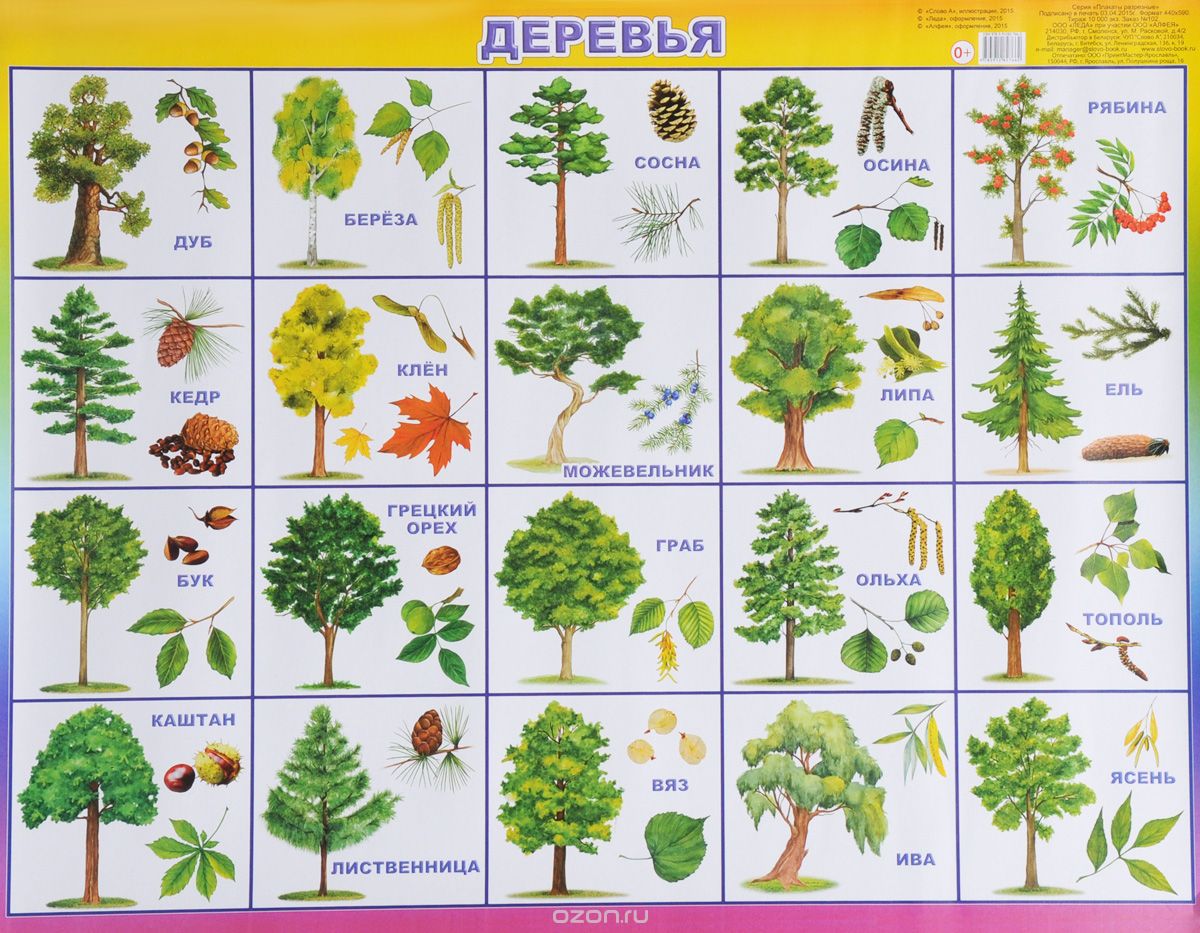 Упражнение «Назови листочек»Лист берёзы - …берёзовый; Лист клёна - …кленовый;Лист каштана - …каштановый;Лист дуба - …дубовый;Лист рябины - … рябиновый и т.д.Ориентировка на листе бумаги.Предложите ребёнку задание: например, нарисовать 3 листочка так, чтобы красный листочек был между жёлтым и зелёным и т.п.Упражнение «Волшебный листок»Взрослый называет направление, а ребёнок выкладывает/рисует листочки: берёзовый лист  - в правый верхний угол, дубовый лист – в левый нижний угол, рябиновый лист  - в середину листа и т.д.ФЭМПД/упр. «Прятки» Формировать пространственные представления (отношения «на», «под», «выше», «ниже»).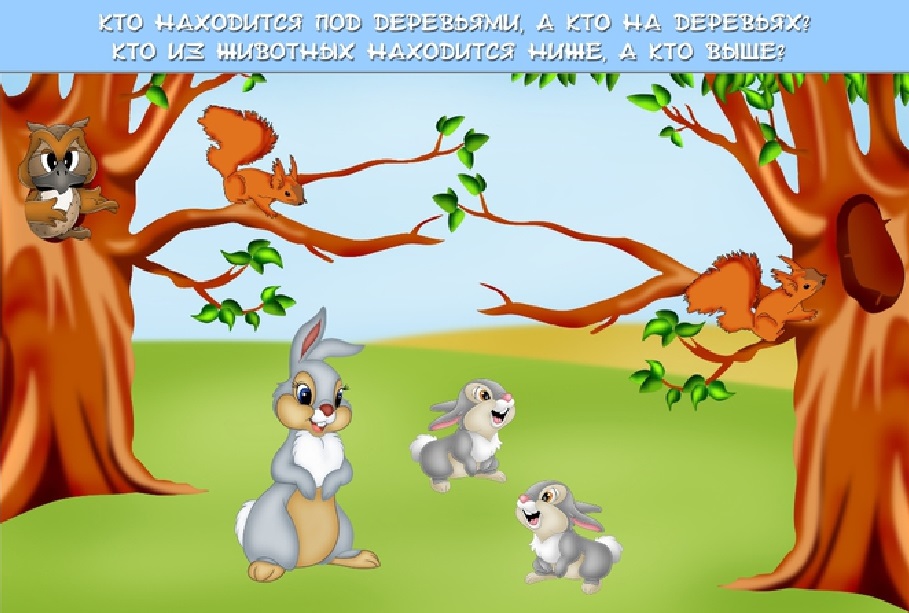 Восприятие величины.Упражнение «Расставь по порядку, по высоте»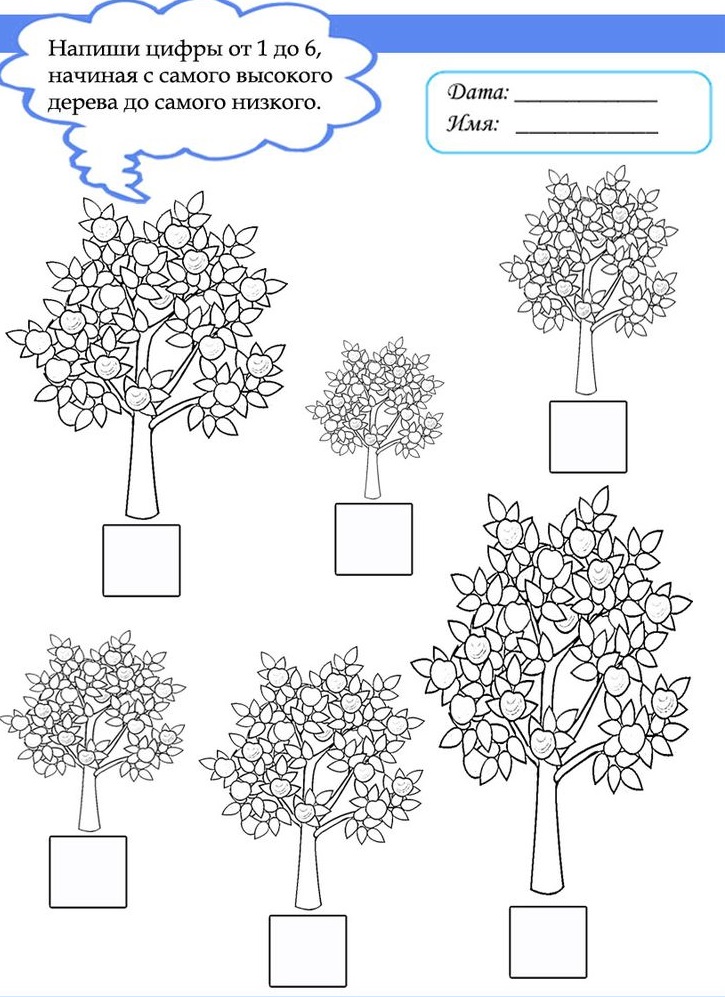 Развитие зрительного внимания.Упражнение «Какие листочки спрятались». Раскрась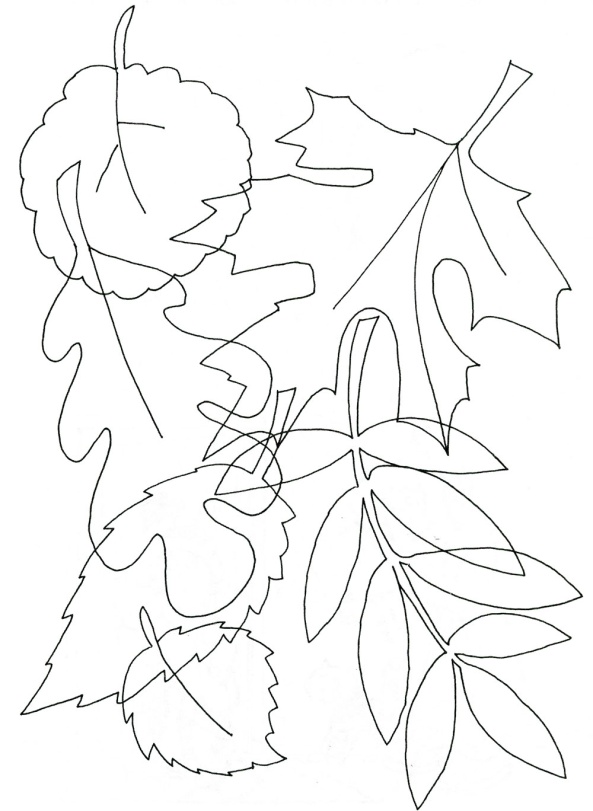 Развитие внимания, закрепление геометрических фигур и цвета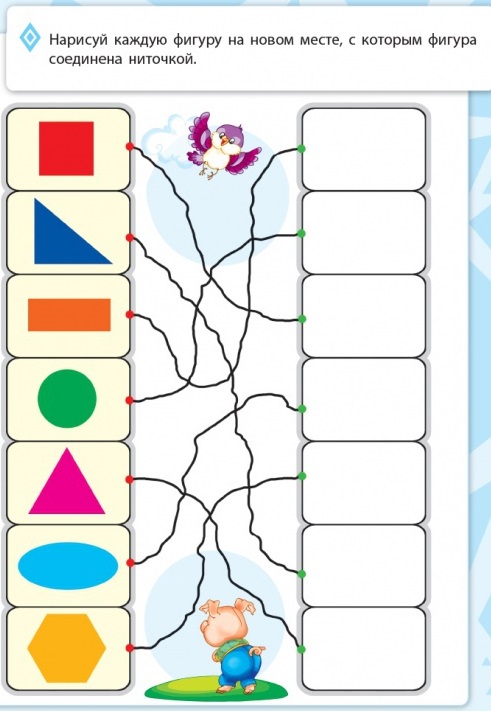 Развитие логического мышления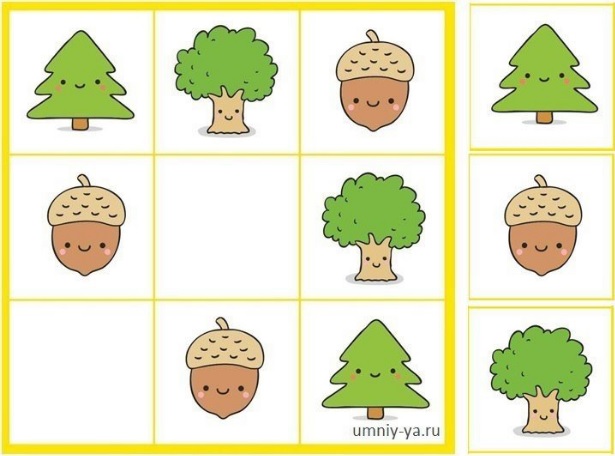 Подготовила учитель-дефектолог Жуленкова Ольга Николаевна